Приложение 3
к Правилам внутреннего распорядка исправительных учрежденийуголовно – исполнительной системы(пункт 3.4)Рекомендуемый образецОбразцы заправки спальных мест осужденных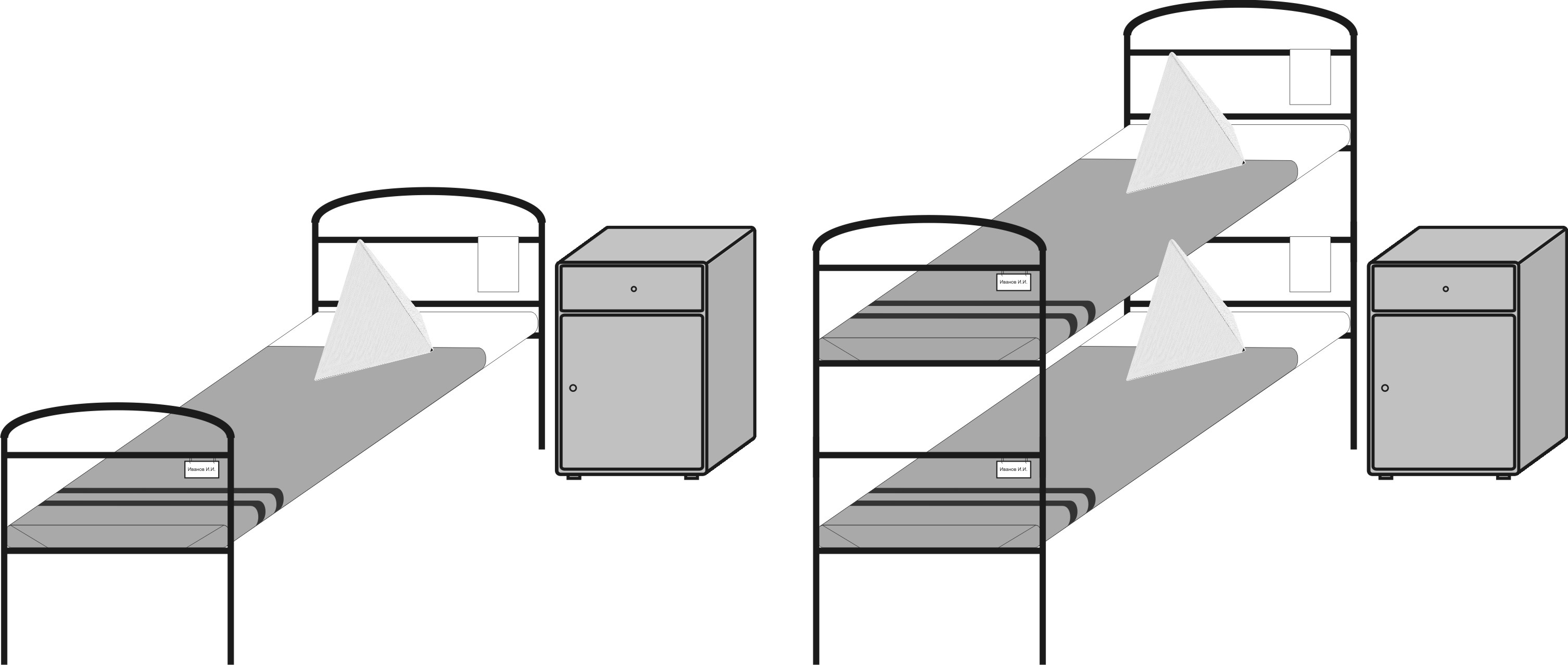 Примечание: образец заправки спальных мест осужденных определяется с учетом вещевого обеспечения приказом ГСИН МЮ ДНР единым для всех исправительных учреждений.